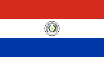 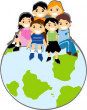 （　　　　　）年　名前（　　　　　　　　　　　　　　　　　　　　　　　　　）☆振り返りシート☆回日にち学習問題せかいと　なかよくなれた？感想９月１２日お好み焼きは、どこから来たの？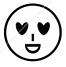 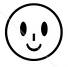 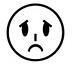 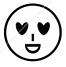 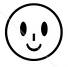 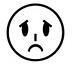 ９月　　日学習の計画を立てよう（ザンビアのことを知ろう）９月　　日パラグアイのことを知ろう９月　　日パラグアイの遊びをやってみよう９月　　日パラグアイの学校生活を体験してみよう９月　　日パラグアイ料理を作って食べてみよう１０月　日パラグアイの困っていることは何？１０月　日月　日